Corona-Schutzimpfung		LANDKREIS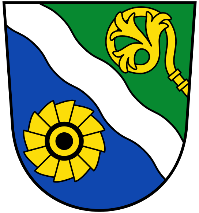 in der Stadthalle Tiengen			WALDSHUT(Berliner Straße 2, 79761 Waldshut-Tiengen)Noch keine Corona-Impfung erhalten? Dann kommen Sie in das Kreisimpfzentrum (KIZ) in Tiengen!Gemeinsam gegen Corona. Wer sich impfen lässt, schützt sich und andere. Jetzt impfen lassen im Kreisimpfzentrum! Machen Sie mit!Impfung und Impfung mit BioNTechImpfung undImpfungmit ModernaKreuzimpfungmit AstraZenecaund BioNTech /ModernaImpfberechtigtPersonen ab12 Jahre (Kinder / Jugendliche unter 16 Jahren nur in Begleitung der Eltern)Personenab 18 JahrenPersonen ab18 JahrenAbstand 1. und2. Impfung3 Wochen4 Wochen4 WochenMitzubringen sindPersonalausweis, Versichertenkarte und ImpfpassPersonalausweis, Versichertenkarte und ImpfpassPersonalausweis, Versichertenkarte und ImpfpassSo erhalten Sie einen Impftermin im Kreisimpfzentrum oder können Ihren Zweittermin vorverlegen:Internet: www.terminland.de/landkreis-waldshut/Landkreis-Corona-Hotline: 07751 / 86 51 51Hinweis: Ersttermine mit AstraZeneca sind auch ohne Voranmeldung möglich: Montag – Freitag, 09.00 – 13.00 Uhr